ЗАКОНЛИПЕЦКОЙ ОБЛАСТИО БЮДЖЕТЕ ТЕРРИТОРИАЛЬНОГО ФОНДА ОБЯЗАТЕЛЬНОГО МЕДИЦИНСКОГОСТРАХОВАНИЯ ЛИПЕЦКОЙ ОБЛАСТИ НА 2021 ГОД И НА ПЛАНОВЫЙПЕРИОД 2022 И 2023 ГОДОВПринятЛипецким областнымСоветом депутатов17 декабря 2020 годаСтатья 1. Основные характеристики бюджета территориального фонда обязательного медицинского страхования Липецкой области на 2021 год и на плановый период 2022 и 2023 годов1. Утвердить основные характеристики бюджета территориального фонда обязательного медицинского страхования Липецкой области (далее - ТФОМС) на 2021 год:1) прогнозируемый общий объем доходов бюджета ТФОМС в сумме 16 153 069,1 тыс. руб., в том числе за счет межбюджетных трансфертов, получаемых из Федерального фонда обязательного медицинского страхования в сумме 15 315 146,0 тыс. руб., областного бюджета в сумме 88 446,0 тыс. руб. и бюджетов других территориальных фондов обязательного медицинского страхования в сумме 729 095,2 тыс. руб.;(в ред. Закона Липецкой области от 21.04.2021 N 522-ОЗ)2) общий объем расходов бюджета ТФОМС в сумме 16 567 013,1 тыс. руб.;(в ред. Закона Липецкой области от 21.04.2021 N 522-ОЗ)3) объем дефицита бюджета ТФОМС в сумме 413 944,0 тыс. руб.(п. 3 введен Законом Липецкой области от 21.04.2021 N 522-ОЗ)2. Утвердить основные характеристики бюджета ТФОМС на плановый период 2022 и 2023 годов:1) прогнозируемый общий объем доходов бюджета ТФОМС на 2022 год в сумме 17 066 730,6 тыс. руб. и на 2023 год в сумме 18 318 952,8 тыс. руб.;2) общий объем расходов бюджета ТФОМС на 2022 год в сумме 17 066 730,6 тыс. руб. и на 2023 год в сумме 18 318 952,8 тыс. руб.Статья 2. Главные администраторы доходов бюджета ТФОМС и главные администраторы источников финансирования дефицита бюджета ТФОМС на 2021 год и на плановый период 2022 и 2023 годов1. Утвердить перечень главных администраторов доходов бюджета ТФОМС на 2021 год и на плановый период 2022 и 2023 годов согласно приложению 1 к настоящему Закону.2. Утвердить перечень главных администраторов источников финансирования дефицита бюджета ТФОМС на 2021 год и на плановый период 2022 и 2023 годов согласно приложению 2 к настоящему Закону.Статья 3. Бюджетные ассигнования бюджета ТФОМС на 2021 год и на плановый период 2022 и 2023 годовУтвердить распределение бюджетных ассигнований бюджета ТФОМС на 2021 год и на плановый период 2022 и 2023 годов, получаемых из Федерального фонда обязательного медицинского страхования, областного бюджета и бюджетов других территориальных фондов обязательного медицинского страхования, по разделам, подразделам, целевым статьям и видам расходов классификации расходов бюджета согласно приложению 3 к настоящему Закону.Статья 4. Межбюджетные трансферты, получаемые из других бюджетов бюджетной системы Российской Федерации и предоставляемые другим бюджетам бюджетной системы Российской Федерации1. Утвердить распределение межбюджетных трансфертов ТФОМС, получаемых из бюджета Федерального фонда обязательного медицинского страхования, областного бюджета и бюджетов других территориальных фондов обязательного медицинского страхования на 2021 год и на плановый период 2022 и 2023 годов, согласно приложению 4 к настоящему Закону.2. Установить, что средства межбюджетных трансфертов, полученные из областного бюджета в 2021 году в сумме 88 446,0 тыс. руб., направляются на финансовое обеспечение дополнительных видов и условий оказания медицинской помощи, не установленных базовой программой обязательного медицинского страхования.Статья 5. Особенности исполнения бюджета ТФОМС в 2021 году1. Установить, что ТФОМС в 2021 году формирует нормированный страховой запас финансовых средств в сумме 1 918 333,3 тыс. руб.(в ред. Закона Липецкой области от 21.04.2021 N 522-ОЗ)Средства нормированного страхового запаса используются в соответствии с порядком использования средств нормированного страхового запаса ТФОМС, установленным Федеральным фондом обязательного медицинского страхования, на:1) финансовое обеспечение реализации территориальной программы обязательного медицинского страхования в виде дополнительного финансирования страховых медицинских организаций;2) расчеты за медицинскую помощь, оказанную застрахованным лицам за пределами субъекта Российской Федерации, в котором выдан полис обязательного медицинского страхования, в части:а) возмещения другим территориальным фондам затрат по оплате стоимости медицинской помощи, оказанной застрахованным лицам за пределами территории Липецкой области, в объеме, предусмотренном базовой программой обязательного медицинского страхования;б) оплаты стоимости медицинской помощи, оказанной медицинскими организациями Липецкой области лицам, застрахованным на территории других субъектов Российской Федерации, с последующим восстановлением средств в состав нормированного страхового запаса по мере возмещения затрат другими территориальными фондами;3) финансовое обеспечение мероприятий по организации дополнительного профессионального образования медицинских работников по программам повышения квалификации, а также по приобретению и проведению ремонта медицинского оборудования;4) для софинансирования расходов медицинских организаций на оплату труда врачей и среднего медицинского персонала;5) финансовое обеспечение мер по компенсации медицинским организациям недополученных доходов в связи с сокращением объемов медицинской помощи, установленных территориальной программой обязательного медицинского страхования, в условиях чрезвычайной ситуации и (или) при возникновении угрозы распространения заболеваний, представляющих опасность для окружающих.2. Установить норматив расходов на ведение дела по обязательному медицинскому страхованию для всех страховых медицинских организаций, участвующих в реализации территориальной программы обязательного медицинского страхования в Липецкой области, в размере 1,0% от суммы средств, поступивших в страховую медицинскую организацию по дифференцированным подушевым нормативам.3. Установить, что остатки средств по состоянию на 1 января 2021 года, образовавшиеся в бюджете ТФОМС в результате неполного их использования в 2020 году, направляются в 2021 году на те же цели с соответствующим внесением изменений в показатели сводной бюджетной росписи бюджета ТФОМС, за исключением средств, полученных из бюджета Федерального фонда обязательного медицинского страхования в виде субвенции на финансовое обеспечение организации обязательного медицинского страхования на территориях субъектов Российской Федерации, которые подлежат возврату в бюджет Федерального фонда обязательного медицинского страхования, и полученных из областного бюджета межбюджетных трансфертов, которые подлежат возврату в областной бюджет.Статья 6. Вступление в силу настоящего ЗаконаНастоящий Закон вступает в силу с 1 января 2021 года.Глава администрацииЛипецкой областиИ.Г.АРТАМОНОВг. Липецк22.12.2020N 471-ОЗПриложение 1к ЗаконуЛипецкой области"О бюджете территориальногофонда обязательногомедицинского страхованияЛипецкой областина 2021 год и на плановыйпериод 2022 и 2023 годов"ПЕРЕЧЕНЬГЛАВНЫХ АДМИНИСТРАТОРОВ ДОХОДОВ БЮДЖЕТА ТЕРРИТОРИАЛЬНОГОФОНДА ОБЯЗАТЕЛЬНОГО МЕДИЦИНСКОГО СТРАХОВАНИЯ ЛИПЕЦКОЙОБЛАСТИ НА 2021 ГОД И НА ПЛАНОВЫЙ ПЕРИОД 2022 И 2023 ГОДОВТаблицаПриложение 2к ЗаконуЛипецкой области"О бюджете территориальногофонда обязательногомедицинского страхованияЛипецкой областина 2021 год и на плановыйпериод 2022 и 2023 годов"ПЕРЕЧЕНЬГЛАВНЫХ АДМИНИСТРАТОРОВ ИСТОЧНИКОВ ФИНАНСИРОВАНИЯ ДЕФИЦИТАБЮДЖЕТА ТЕРРИТОРИАЛЬНОГО ФОНДА ОБЯЗАТЕЛЬНОГО МЕДИЦИНСКОГОСТРАХОВАНИЯ ЛИПЕЦКОЙ ОБЛАСТИ НА 2021 ГОД И НА ПЛАНОВЫЙПЕРИОД 2022 И 2023 ГОДОВТаблицаПриложение 3к ЗаконуЛипецкой области"О бюджете территориальногофонда обязательногомедицинского страхованияЛипецкой областина 2021 год и на плановыйпериод 2022 и 2023 годов"РАСПРЕДЕЛЕНИЕ БЮДЖЕТНЫХ АССИГНОВАНИЙ БЮДЖЕТАТЕРРИТОРИАЛЬНОГО ФОНДА ОБЯЗАТЕЛЬНОГО МЕДИЦИНСКОГОСТРАХОВАНИЯ ЛИПЕЦКОЙ ОБЛАСТИ НА 2021 ГОД И НА ПЛАНОВЫЙПЕРИОД 2022 И 2023 ГОДОВ ПО РАЗДЕЛАМ, ПОДРАЗДЕЛАМ, ЦЕЛЕВЫМСТАТЬЯМ И ВИДАМ РАСХОДОВТаблицаПриложение 4к ЗаконуЛипецкой области"О бюджете территориальногофонда обязательногомедицинского страхованияЛипецкой областина 2021 год и на плановыйпериод 2022 и 2023 годов"РАСПРЕДЕЛЕНИЕ МЕЖБЮДЖЕТНЫХ ТРАНСФЕРТОВ ТЕРРИТОРИАЛЬНОГОФОНДА ОБЯЗАТЕЛЬНОГО МЕДИЦИНСКОГО СТРАХОВАНИЯ ЛИПЕЦКОЙОБЛАСТИ, ПОЛУЧАЕМЫХ ИЗ БЮДЖЕТА ФЕДЕРАЛЬНОГО ФОНДАОБЯЗАТЕЛЬНОГО МЕДИЦИНСКОГО СТРАХОВАНИЯ, ОБЛАСТНОГО БЮДЖЕТАИ БЮДЖЕТОВ ДРУГИХ ТЕРРИТОРИАЛЬНЫХ ФОНДОВ ОБЯЗАТЕЛЬНОГОМЕДИЦИНСКОГО СТРАХОВАНИЯ НА 2021 ГОД И НА ПЛАНОВЫЙ ПЕРИОД2022 И 2023 ГОДОВТаблицаПриложение 5к Закону Липецкой области"О бюджете территориальногофонда обязательного медицинскогострахования Липецкой областина 2021 год и на плановыйпериод 2022 и 2023 годов"ИСТОЧНИКИ ФИНАНСИРОВАНИЯ ДЕФИЦИТА БЮДЖЕТА ТЕРРИТОРИАЛЬНОГОФОНДА ОБЯЗАТЕЛЬНОГО МЕДИЦИНСКОГО СТРАХОВАНИЯ ЛИПЕЦКОЙОБЛАСТИ НА 2021 ГОД И НА ПЛАНОВЫЙ ПЕРИОД 2022 И 2023 ГОДОВВ ЧАСТИ ИЗМЕНЕНИЯ ОСТАТКОВ СРЕДСТВ НА СЧЕТАХ ПО УЧЕТУСРЕДСТВ БЮДЖЕТА ТЕРРИТОРИАЛЬНОГО ФОНДА ОБЯЗАТЕЛЬНОГОМЕДИЦИНСКОГО СТРАХОВАНИЯ ЛИПЕЦКОЙ ОБЛАСТИТаблица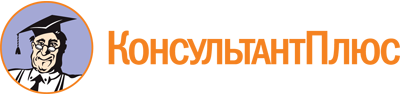 Закон Липецкой области от 22.12.2020 N 471-ОЗ
(ред. от 21.04.2021)
"О бюджете территориального фонда обязательного медицинского страхования Липецкой области на 2021 год и на плановый период 2022 и 2023 годов"
(принят Липецким областным Советом депутатов 17.12.2020)Документ предоставлен КонсультантПлюс

www.consultant.ru

Дата сохранения: 11.05.2021
 22 декабря 2020 годаN 471-ОЗСписок изменяющих документов(в ред. Закона Липецкой области от 21.04.2021 N 522-ОЗ)Nп/пКод бюджетной классификации Российской ФедерацииКод бюджетной классификации Российской ФедерацииНаименование главного администратора доходов бюджета территориального фонда обязательного медицинского страхования Липецкой областиNп/пглавного администратора доходовдоходов бюджета территориального фонда обязательного медицинского страхования Липецкой областиНаименование главного администратора доходов бюджета территориального фонда обязательного медицинского страхования Липецкой области1.182Федеральная налоговая служба2.1821 05 01012 01 0000 110Налог, взимаемый с налогоплательщиков, выбравших в качестве объекта налогообложения доходы (за налоговые периоды, истекшие до 1 января 2011 года)3.1821 05 01022 01 0000 110Налог, взимаемый с налогоплательщиков, выбравших в качестве объекта налогообложения доходы, уменьшенные на величину расходов (за налоговые периоды, истекшие до 1 января 2011 года)4.1821 05 01030 01 0000 110Минимальный налог, зачисляемый в бюджеты государственных внебюджетных фондов (уплаченный (взысканный) за налоговые периоды, истекшие до 1 января 2011 года)5.1821 05 02020 02 0000 110Единый налог на вмененный доход для отдельных видов деятельности (за налоговые периоды, истекшие до 1 января 2011 года)6.1821 05 03020 01 0000 110Единый сельскохозяйственный налог (за налоговые периоды, истекшие до 1 января 2011 года)7.395Территориальные фонды обязательного медицинского страхования8.3951 11 02072 09 0000 120Доходы от размещения временно свободных средств территориальных фондов обязательного медицинского страхования9.3951 11 05039 09 0000 120Доходы от сдачи в аренду имущества, находящегося в оперативном управлении территориальных фондов обязательного медицинского страхования10.3951 11 09049 09 0000 120Прочие поступления от использования имущества, находящегося в оперативном управлении территориальных фондов обязательного медицинского страхования11.3951 13 01999 09 0000 130Прочие доходы бюджетов территориальных фондов обязательного медицинского страхования от оказания платных услуг (работ)12.3951 13 02069 09 0000 130Доходы, поступающие в порядке возмещения расходов, понесенных в связи с эксплуатацией государственного имущества, закрепленного на праве оперативного управления за территориальными фондами обязательного медицинского страхования13.3951 13 02999 09 0000 130Прочие доходы от компенсации затрат бюджетов территориальных фондов обязательного медицинского страхования14.3951 14 02090 09 0000 410Доходы от реализации имущества, находящегося в оперативном управлении территориальных фондов обязательного медицинского страхования (в части реализации основных средств по указанному имуществу)15.3951 14 02090 09 0000 440Доходы от реализации имущества, находящегося в оперативном управлении территориальных фондов обязательного медицинского страхования (в части реализации материальных запасов по указанному имуществу)16.3951 14 04090 09 0000 420Доходы от продажи нематериальных активов, находящихся в государственной собственности, закрепленных за территориальными фондами обязательного медицинского страхования17.3951 16 07010 09 0000 140Штрафы, неустойки, пени, уплаченные в случае просрочки исполнения поставщиком (подрядчиком, исполнителем) обязательств, предусмотренных государственным контрактом, заключенным территориальным фондом обязательного медицинского страхования18.3951 16 07090 09 0000 140Иные штрафы, неустойки, пени, уплаченные в соответствии с законом или договором в случае неисполнения или ненадлежащего исполнения обязательств перед территориальным фондом обязательного медицинского страхования19.3951 16 10058 09 0000 140Платежи в целях возмещения убытков, причиненных уклонением от заключения с территориальным фондом обязательного медицинского страхования государственного контракта, а также иные денежные средства, подлежащие зачислению в бюджет территориального фонда обязательного медицинского страхования за нарушение законодательства Российской Федерации о контрактной системе в сфере закупок товаров, работ, услуг для обеспечения государственных и муниципальных нужд20.3951 16 10078 09 0000 140Платежи в целях возмещения ущерба при расторжении государственного контракта, заключенного с территориальным фондом обязательного медицинского страхования, в связи с односторонним отказом исполнителя (подрядчика) от его исполнения21.3951 16 10100 09 0000 140Денежные взыскания, налагаемые в возмещение ущерба, причиненного в результате незаконного или нецелевого использования бюджетных средств (в части бюджетов территориальных фондов обязательного медицинского страхования)22.3951 16 10117 09 0000 140Возмещение ущерба при возникновении страховых случаев, когда выгодоприобретателями выступают получатели средств бюджета территориального фонда обязательного медицинского страхования23.3951 16 10119 09 0000 140Платежи по искам, предъявленным территориальным фондом обязательного медицинского страхования, к лицам, ответственным за причинение вреда здоровью застрахованного лица, в целях возмещения расходов на оказание медицинской помощи24.3951 16 10118 09 0000 140Прочее возмещение ущерба, причиненного государственному имуществу, находящемуся во владении и пользовании территориального фонда обязательного медицинского страхования, зачисляемое в бюджет территориального фонда обязательного медицинского страхования25.3951 16 10127 01 0000 140Доходы от денежных взысканий (штрафов), поступающие в счет погашения задолженности, образовавшейся до 1 января 2020 года, подлежащие зачислению в бюджет территориального фонда обязательного медицинского страхования по нормативам, действовавшим в 2019 году26.3951 17 01090 09 0000 180Невыясненные поступления, зачисляемые в бюджеты территориальных фондов обязательного медицинского страхования27.3951 17 06040 09 0000 180Прочие неналоговые поступления в территориальные фонды обязательного медицинского страхования28.3951 18 02900 09 0000 150Поступления в бюджеты территориальных фондов обязательного медицинского страхования (перечисления из бюджетов территориальных фондов обязательного медицинского страхования) по урегулированию расчетов между бюджетами бюджетной системы Российской Федерации по распределенным доходам29.3952 01 09000 09 0000 150Безвозмездные поступления от нерезидентов в бюджеты территориальных фондов обязательного медицинского страхования30.3952 01 09010 09 0000 150Предоставление нерезидентами грантов для получателей средств бюджетов территориальных фондов обязательного медицинского страхования31.3952 01 09020 09 0000 150Поступления от денежных пожертвований, предоставляемых нерезидентами получателям средств бюджетов территориальных фондов обязательного медицинского страхования32.3952 01 09099 09 0000 150Прочие безвозмездные поступления от нерезидентов в бюджеты территориальных фондов обязательного медицинского страхования33.3952 02 50201 09 0000 150Средства бюджетов субъектов Российской Федерации, передаваемые бюджетам территориальных фондов обязательного медицинского страхования на финансовое обеспечение оказания дополнительной медицинской помощи, оказываемой врачами-терапевтами участковыми, врачами-педиатрами участковыми, врачами общей практики (семейными врачами), медицинскими сестрами участковыми врачей-терапевтов участковых, врачей-педиатров участковых, медицинскими сестрами врачей общей практики (семейных врачей)34.3952 02 50202 09 0000 150Межбюджетные трансферты из бюджетов субъектов Российской Федерации, передаваемые территориальным фондам обязательного медицинского страхования на дополнительное финансовое обеспечение реализации территориальной программы обязательного медицинского страхования в части базовой программы обязательного медицинского страхования35.3952 02 50203 09 0000 150Межбюджетные трансферты из бюджетов субъектов Российской Федерации, передаваемые территориальным фондам обязательного медицинского страхования на финансовое обеспечение дополнительных видов и условий оказания медицинской помощи, не установленных базовой программой обязательного медицинского страхования36.3952 02 50815 09 0000 150Межбюджетные трансферты, передаваемые бюджетам территориальных фондов обязательного медицинского страхования на дополнительное финансовое обеспечение территориальных программ обязательного медицинского страхования37.3952 02 55093 09 0000 150Субвенции бюджетам территориальных фондов обязательного медицинского страхования на финансовое обеспечение организации обязательного медицинского страхования на территориях субъектов Российской Федерации38.3952 02 55136 09 0000 150Межбюджетные трансферты, передаваемые бюджетам территориальных фондов обязательного медицинского страхования на осуществление единовременных выплат медицинским работникам39.3952 02 55506 09 0000 150Межбюджетные трансферты, передаваемые бюджетам территориальных фондов обязательного медицинского страхования на дополнительное финансовое обеспечение оказания специализированной, в том числе высокотехнологичной, медицинской помощи, включенной в базовую программу обязательного медицинского страхования40.3952 02 55841 09 0000 150Межбюджетные трансферты бюджетам территориальных фондов обязательного медицинского страхования на дополнительное финансовое обеспечение медицинских организаций в условиях чрезвычайной ситуации и (или) при возникновении угрозы распространения заболеваний, представляющих опасность для окружающих, в рамках реализации территориальных программ обязательного медицинского страхования41.3952 02 59999 09 0000 150Прочие межбюджетные трансферты, передаваемые бюджетам территориальных фондов обязательного медицинского страхования42.3952 02 90019 09 0000 150Прочие безвозмездные поступления в территориальные фонды обязательного медицинского страхования от федерального бюджета43.3952 02 90029 09 0000 150Прочие безвозмездные поступления в территориальные фонды обязательного медицинского страхования от бюджетов субъектов Российской Федерации44.3952 02 90039 09 0000 150Прочие безвозмездные поступления в территориальные фонды обязательного медицинского страхования от бюджетов внутригородских муниципальных образований городов федерального значения45.3952 02 90049 09 0000 150Прочие безвозмездные поступления в территориальные фонды обязательного медицинского страхования от бюджетов городских округов46.3952 02 90059 09 0000 150Прочие безвозмездные поступления в территориальные фонды обязательного медицинского страхования от бюджетов муниципальных районов47.3952 02 90069 09 0000 150Прочие безвозмездные поступления в территориальные фонды обязательного медицинского страхования от бюджетов сельских поселений48.3952 02 90073 09 0000 150Прочие безвозмездные поступления в бюджеты территориальных фондов обязательного медицинского страхования от бюджета Федерального фонда обязательного медицинского страхования49.3952 02 90089 09 0000 150Прочие безвозмездные поступления в территориальные фонды обязательного медицинского страхования от бюджетов городских округов с внутригородским делением50.3952 02 90099 09 0000 150Прочие безвозмездные поступления в территориальные фонды обязательного медицинского страхования от бюджетов внутригородских районов51.3952 02 90109 09 0000 150Прочие безвозмездные поступления в территориальные фонды обязательного медицинского страхования от бюджетов городских поселений52.3952 03 09000 09 0000 150Безвозмездные поступления от государственных (муниципальных) организаций в бюджеты территориальных фондов обязательного медицинского страхования53.3952 03 09010 09 0000 150Предоставление государственными (муниципальными) организациями грантов для получателей средств бюджетов территориальных фондов обязательного медицинского страхования54.3952 03 09020 09 0000 150Поступления от денежных пожертвований, предоставляемых государственными (муниципальными) организациями получателям средств бюджетов территориальных фондов обязательного медицинского страхования55.3952 03 09099 09 0000 150Прочие безвозмездные поступления от государственных (муниципальных) организаций в бюджеты территориальных фондов обязательного медицинского страхования56.3952 04 09000 09 0000 150Безвозмездные поступления от негосударственных организаций в бюджеты территориальных фондов обязательного медицинского страхования57.3952 04 09010 09 0000 150Предоставление негосударственными организациями грантов для получателей средств бюджетов территориальных фондов обязательного медицинского страхования58.3952 04 09020 09 0000 150Поступления от денежных пожертвований, предоставляемых негосударственными организациями получателям средств бюджетов территориальных фондов обязательного медицинского страхования59.3952 04 09099 09 0000 150Прочие безвозмездные поступления от негосударственных организаций в бюджеты территориальных фондов обязательного медицинского страхования60.3952 08 09000 09 0000 150Перечисления из бюджетов территориальных фондов обязательного медицинского страхования (в бюджеты территориальных фондов обязательного медицинского страхования) для осуществления возврата (зачета) излишне уплаченных или излишне взысканных сумм налогов, сборов и иных платежей, а также сумм процентов за несвоевременное осуществление такого возврата и процентов, начисленных на излишне взысканные суммы61.3952 18 00000 09 0000 150Доходы бюджетов территориальных фондов обязательного медицинского страхования от возврата остатков субсидий, субвенций и иных межбюджетных трансфертов, имеющих целевое назначение, прошлых лет62.3952 18 51360 09 0000 150Доходы бюджета территориального фонда обязательного медицинского страхования от возврата остатков межбюджетных трансфертов прошлых лет на осуществление единовременных выплат медицинским работникам63.3952 18 73000 09 0000 150Доходы бюджетов территориальных фондов обязательного медицинского страхования от возврата остатков субсидий, субвенций и иных межбюджетных трансфертов, имеющих целевое назначение, прошлых лет64.3952 19 00000 09 0000 150Возврат остатков субсидий, субвенций и иных межбюджетных трансфертов, имеющих целевое назначение, прошлых лет из бюджетов территориальных фондов обязательного медицинского страхования65.3952 19 50930 09 0000 150Возврат остатков субвенций прошлых лет на финансовое обеспечение организации обязательного медицинского страхования на территориях субъектов Российской Федерации в бюджет Федерального фонда обязательного медицинского страхования из бюджетов территориальных фондов обязательного медицинского страхования66.3952 19 51360 09 0000 150Возврат остатков межбюджетных трансфертов прошлых лет на осуществление единовременных выплат медицинским работникам в бюджет Федерального фонда обязательного медицинского страхования из бюджетов территориальных фондов обязательного медицинского страхования67.3952 19 55060 09 0000 150Возврат остатков иных межбюджетных трансфертов прошлых лет на дополнительное финансовое обеспечение оказания специализированной, в том числе высокотехнологичной медицинской помощи, включенной в базовую программу обязательного медицинского страхования, в бюджет Федерального фонда обязательного медицинского страхования из бюджетов территориальных фондов обязательного медицинского страхования68.3952 19 60020 09 0000 150Возврат остатков прочих субсидий, субвенций и иных межбюджетных трансфертов, имеющих целевое назначение, прошлых лет из бюджетов территориальных фондов обязательного медицинского страхования в местные бюджеты69.3952 19 70000 09 0000 150Возврат остатков прочих субсидий, субвенций и иных межбюджетных трансфертов, имеющих целевое назначение, прошлых лет в бюджет Федерального фонда обязательного медицинского страхования из бюджетов территориальных фондов обязательного медицинского страхования70.3952 19 71010 09 0000 150Возврат остатков прочих субсидий, субвенций и иных межбюджетных трансфертов, имеющих целевое назначение, прошлых лет из бюджетов территориальных фондов обязательного медицинского страхования в федеральный бюджет71.3952 19 71030 09 0000 150Возврат остатков прочих субсидий, субвенций и иных межбюджетных трансфертов, имеющих целевое назначение, прошлых лет из бюджетов территориальных фондов обязательного медицинского страхования в бюджеты субъектов Российской Федерации72.3952 19 73000 09 0000 150Возврат остатков субсидий, субвенций и иных межбюджетных трансфертов, имеющих целевое назначение, прошлых лет из бюджетов территориальных фондов обязательного медицинского страхования в бюджеты территориальных фондов обязательного медицинского страхования73.3952 02 55257 09 0000 150Межбюджетные трансферты, передаваемые бюджетам территориальных фондов обязательного медицинского страхования на финансовое обеспечение формирования нормированного страхового запаса территориального фонда обязательного медицинского страхования74.3952 02 55258 09 0000 150Межбюджетные трансферты, передаваемые бюджетам территориальных фондов обязательного медицинского страхования на финансовое обеспечение осуществления денежных выплат стимулирующего характера медицинским работникам за выявление онкологических заболеваний в ходе проведения диспансеризации и профилактических медицинских осмотров населенияNп/пКод главыКод группы, подгруппы, статьи и вида источникаНаименование1.395Территориальные фонды обязательного медицинского страхования2.39501 05 02 01 09 0000 610Уменьшение прочих остатков денежных средств бюджетов территориальных фондов обязательного медицинского страхованияСписок изменяющих документов(в ред. Закона Липецкой области от 21.04.2021 N 522-ОЗ)N п/пНаименованиеГлавный распорядитель бюджетных средствКод раз делаКод подразделаКод целевой статьиКод вида расходовСумма (тыс. руб.)Сумма (тыс. руб.)Сумма (тыс. руб.)N п/пНаименованиеГлавный распорядитель бюджетных средствКод раз делаКод подразделаКод целевой статьиКод вида расходов2021 г.2022 г.2023 г.1.Другие общегосударственные вопросы395011397 766,497 944,097 944,02.Непрограммные направления деятельности органа управления Территориального фонда обязательного медицинского страхования Липецкой области395011373 0 00 0000097 766,497 944,097 944,03.Иные непрограммные мероприятия бюджета Территориального фонда обязательного медицинского страхования Липецкой области395011373 9 00 0000097 766,497 944,097 944,04.Финансовое обеспечение организации обязательного медицинского страхования на территориях субъектов Российской Федерации395011373 9 00 5093097 766,497 944,097 944,05.Финансовое обеспечение организации обязательного медицинского страхования на территориях субъектов Российской Федерации (в части расходов на выполнение управленческих функций Территориальным фондом обязательного медицинского страхования Липецкой области)395011373 9 00 5093197 766,497 944,097 944,06.Расходы на выплаты персоналу в целях обеспечения выполнения функций государственными (муниципальными) органами, казенными учреждениями, органами управления государственными внебюджетными фондами395011373 9 00 5093110073 540,873 571,673 571,67.Расходы на выплаты персоналу государственных внебюджетных фондов395011373 9 00 5093114073 540,873 571,673 571,68.Закупка товаров, работ и услуг для обеспечения государственных (муниципальных) нужд395011373 9 00 5093120024 039,624 223,424 223,49.Иные закупки товаров, работ и услуг для обеспечения государственных (муниципальных) нужд395011373 9 00 5093124024 039,624 223,424 223,410.Иные бюджетные ассигнования395011373 9 00 50931800186,0149,0149,011.Уплата налогов, сборов и иных платежей395011373 9 00 50931850186,0149,0149,012.Здравоохранение395090016 469 246,716 968 786,618 221 008,813.Другие вопросы в области здравоохранения395090916 469 246,716 968 786,618 221 008,814.Непрограммные направления деятельности органа управления Территориального фонда обязательного медицинского страхования Липецкой области395090973 0 00 0000016 469 246,716 968 786,618 221 008,815.Иные непрограммные мероприятия бюджета Территориального фонда обязательного медицинского страхования Липецкой области395090973 9 00 0000016 469 246,716 968 786,618 221 008,816.Финансовое обеспечение организации обязательного медицинского страхования на территориях субъектов Российской Федерации395090973 9 00 5093015 554 485,015 867 052,816 767 835,417.Финансовое обеспечение организации обязательного медицинского страхования на территориях субъектов Российской Федерации (в части оплаты стоимости медицинской помощи, оказанной лицам, застрахованным в Липецкой области, в медицинских организациях, участвующих в реализации территориальной программы обязательного медицинского страхования Липецкой области)395090973 9 00 5093214 454 485,014 567 052,815 267 835,418.Социальные выплаты гражданам, кроме публичных нормативных социальных выплат395090973 9 00 5093232014 454 485,014 567 052,815 267 835,419.Финансовое обеспечение организации обязательного медицинского страхования на территориях субъектов Российской Федерации (в части оплаты стоимости медицинской помощи, оказанной лицам, застрахованным в Липецкой области, в медицинских организациях за пределами Липецкой области)395090973 9 00 509341 100 000,01 300 000,01 500 000,020.Иные межбюджетные трансферты395090973 9 00 509345401 100 000,01 300 000,01 500 000,021.Финансовое обеспечение софинансирования расходов медицинских организаций на оплату труда врачей и среднего медицинского персонала395090973 9 00 5257062 692,60022.Социальные выплаты гражданам, кроме публичных нормативных социальных выплат395090973 9 00 5257032062 692,60023.Финансовое обеспечение осуществления денежных выплат стимулирующего характера медицинским работникам за выявление онкологических заболеваний в ходе проведения диспансеризации и профилактических медицинских осмотров населения395090973 9 00 525807 919,50024.Социальные выплаты гражданам, кроме публичных нормативных социальных выплат395090973 9 00 525803207 919,50025.Выполнение территориальной программы обязательного медицинского страхования в рамках финансового обеспечения дополнительных видов и условий оказания медицинской помощи, не установленной базовой программой обязательного медицинского страхования395090973 9 00 8704088 446,088 446,088 446,026.Социальные выплаты гражданам, кроме публичных нормативных социальных выплат395090973 9 00 8704032088 446,088 446,088 446,027.Реализация направления расходов основного мероприятия подпрограммы государственной программы Липецкой области, а также непрограммных направлений расходов государственных органов области, органа управления Территориального фонда обязательного медицинского страхования Липецкой области395090973 9 00 99999755 703,61 013 287,81 364 727,428.Социальные выплаты гражданам, кроме публичных нормативных социальных выплат395090973 9 00 99999320755 703,61 013 287,81 364 727,429.Расходы16 567 013,117 066 730,618 318 952,8Список изменяющих документов(в ред. Закона Липецкой области от 21.04.2021 N 522-ОЗ)Nп/пНаименование межбюджетных трансфертовСумма (тыс. руб.)Сумма (тыс. руб.)Сумма (тыс. руб.)Nп/пНаименование межбюджетных трансфертов2021 г.2022 г.2023 г.1.Субвенции бюджетам территориальных фондов обязательного медицинского страхования на финансовое обеспечение организации обязательного медицинского страхования на территориях субъектов Российской Федерации15 244 533,915 964 996,816 865 779,42.Межбюджетные трансферты, передаваемые бюджетам территориальных фондов обязательного медицинского страхования на финансовое обеспечение формирования нормированного страхового запаса территориального фонда обязательного медицинского страхования62 692,6003.Межбюджетные трансферты, передаваемые бюджетам территориальных фондов обязательного медицинского страхования на финансовое обеспечение осуществления денежных выплат стимулирующего характера медицинским работникам за выявление онкологических заболеваний в ходе проведения диспансеризации и профилактических медицинских осмотров населения7 919,5004.Всего межбюджетных трансфертов, получаемых из Федерального фонда обязательного медицинского страхования15 315 146,015 964 996,816 865 779,45.Межбюджетные трансферты из бюджетов субъектов Российской Федерации, передаваемые территориальным фондам обязательного медицинского страхования на финансовое обеспечение дополнительных видов и условий оказания медицинской помощи, не установленных базовой программой обязательного медицинского страхования88 446,088 446,088 446,06.Всего межбюджетных трансфертов, получаемых из бюджета субъекта Российской Федерации88 446,088 446,088 446,07.Прочие межбюджетные трансферты, передаваемые бюджетам территориальных фондов обязательного медицинского страхования729 095,21 013 287,81 364 727,48.Межбюджетные трансферты, передаваемые бюджетам государственных внебюджетных фондов16 132 687,217 066 730,618 318 952,8Список изменяющих документов(введено Законом Липецкой области от 21.04.2021 N 522-ОЗ)N п/пКоды бюджетной классификации Российской ФедерацииНаименование источника средствСумма(тыс. руб.)1.395 01 05 02 01 09 0000 610Уменьшение прочих остатков денежных средств бюджетов территориальных фондов обязательного медицинского страхования413 944,02.395 01 05 02 01 09 0000 510Увеличение прочих остатков денежных средств бюджетов территориальных фондов обязательного медицинского страхования